АДМИНИСТРАЦИЯ БАБУШКИНСКОГО МУНИЦИПАЛЬНОГО ОКРУГА ВОЛОГОДСКОЙ ОБЛАСТИП О С Т А Н О В Л Е Н И Е   08.12.2023 года                                                                                          № 1045с.им. БабушкинаОб аннулировании кадастровогономера объектам недвижимого имущества	В соответствии с пунктом 27 статьи 16 Федеральным закона от 06.10.2003 г. № 131-ФЗ «Об общих принципах организации местного самоуправления в Российской Федерации», постановлением Правительства Российской Федерации от 19.11.2014 № 1221 «Об утверждении Правил присвоения, изменения и аннулирования адресов» (с изменениями и дополнениями), Уставом Бабушкинского муниципального округа Вологодской области,	ПОСТАНОВЛЯЮ:	1. Аннулировать объекту недвижимого имущества - дому, расположенному по адресу: «Российская Федерация, Вологодская область, муниципальный округ Бабушкинский, село Воскресенское, улица Мира, дом 20», кадастровый номер: 35:15:0504003:452.	Уникальный номер адреса объекта адресации в государственном реестре -4c024088-f791-45bb-9b3b-78fa62e4acf8.	 Причина аннулирования -  ошибочно внесенный кадастровый номер объекта недвижимости.	2. Аннулировать объекту недвижимого имущества - дому, расположенному  по адресу: «Российская Федерация, Вологодская область, муниципальный округ Бабушкинский, деревня Васильево, дом 60», кадастровый номер: 35:15:0504001:272.	Уникальный номер адреса объекта адресации в государственном реестре - 7440729c-a52b-461f-a420-2d44b5255748.	Причина аннулирования -  ошибочно внесенный кадастровый номер объекта недвижимости.	3. Начальнику Территориального сектора Березниковский администрации Бабушкинского муниципального округа внести сведения в Государственный адресный реестр.	4. Настоящее постановление подлежит размещению на официальном сайте Бабушкинского муниципального округа в информационно-телекоммуникационной сети «Интернет», вступает в силу со дня подписания.	5. Контроль за исполнением настоящего постановления возложить на начальника Территориального сектора Березниковский администрации Бабушкинского муниципального округа.Глава округа                                                                                    Т.С. Жирохова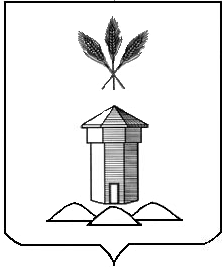 